Тематический план занятий лекционного типапо дисциплине «Основы российской государственности»для обучающихся по образовательной программе бакалавриата по направлению подготовки 39.03.02 Социальная работа, направленность (профиль) Медико-социальная работа с населением, форма обучения очная на 2023-2024 учебный годРассмотрено на заседании кафедры философии, биоэтики и права с курсом социологии медицины Института общественного здоровья 24 мая 2023 года, протокол № 10.№Темы занятий лекционного типаЧасы (академ.)Раздел 1 Что такое РоссияРаздел 1 Что такое Россия2Современная Россия: цифры и факты, достижения и герои. Страна в её пространственном, человеческом, ресурсном, идейно-символическом и нормативно-политическом измерении.22Раздел 2 Российское государство-цивилизацияРаздел 2 Российское государство-цивилизация4 Цивилизационный подход: возможности и ограничения.1Исторические, географические, институциональные основания формирования российской цивилизации.22Философское осмысление России как цивилизации.1Концептуализация понятия «цивилизация» (вне идей стадиального детерминизма).22Раздел 3 Российское мировоззрение и ценности российской цивилизацииРаздел 3 Российское мировоззрение и ценности российской цивилизации4Мировоззрение и идентичность.1Мировоззрение и его значение для человека, общества, государства.22Мировоззренческие принципы (константы) российской цивилизации.1Мировоззренческая система российской цивилизации. Представление ключевых мировоззренческих позиций и понятий, связанных с российской идентичностью, в историческом измерении и в контексте российского федерализма.22Раздел 4 Политическое устройство РоссииРаздел 4 Политическое устройство России46Конституционные принципы и разделение властей.1 Объективное представление российских государственных и общественных институтов, их истории и ключевых причинно-следственных связей последних лет социальной трансформации.Уровни организации власти в РФ.227Стратегическое планирование: национальные проекты и государственные программы.1Государственные проекты и их значение (ключевые отрасли, кадры, социальная сфера).22Раздел 5 Вызовы будущего и развитие страныРаздел 5 Вызовы будущего и развитие страны48Актуальные вызовы и проблемы развития России. 1Сценарии перспективного развития страны и роль гражданина в этих сценариях.228Сценарии развития российской цивилизации.1Справедливость и меритократия в российском обществе. Представление о коммунитарном характере российской гражданственности, неразрывности личного успеха и благосостояния Родины.22ИТОГО181 - тема 2 - сущностное содержаниеЗав. кафедрой философии, биоэтики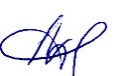 и права с курсом социологии медициныд. социол. н., канд. мед. наук профессорА.Д.Доника